Amt der 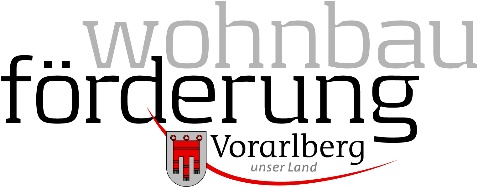 Vorarlberger LandesregierungAbt. Wohnbauförderung (IIId)Römerstraße 156900 BregenzE-Mail: wohnen@vorarlberg.at Bankbestätigung	Zur Aktenzahl: IIId-WBF- Es wird hiermit bestätigt, dass es sich beim oben genannten Konto um ein legitimiertes Konto handelt.  Kontoinhabende Person:IBAN:Sachbearbeitende Person:Ort / Datum:Unterschrift und Stempel der Bank: